Межрегиональная олимпиада школьников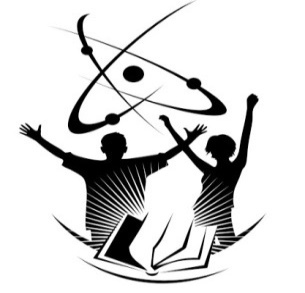 Будущие исследователи – будущее науки"  Биология 2020-2021. Отборочный турВремя – 45 минут.                                  ФИО (полностью)_______________________________________                                  школа ________________________     класс ________ Шифр _________________-------------------------------------------------------------------------------------------------------------------- ШИФР _______________________________10-11 класс Вариант  1 В заданиях 1-25 выберите один наиболее полный правильный ответ и обведите его номер1.Проявлением такого свойства живых систем как самовоспроизведение  НЕ является      1)    репликация       2) шизогония      3) митоз      4) трансляция2.Микориза – взаимоотношение живых систем  на …. уровне организации.1) органном        2) организменном      3) популяционно-видовом       4) биоцеотическом3. Падение численности белок после вспышки численности соснового шелкопряда - проявление такого свойства живых систем как         1)  самовоспроизведение        2) авторегуляция      3) биоритмичность      4) дискретность4.  Термин «экология» был введен в науку      1) Э. Геккелем       3)  К. Мебиусом      3) В.И. Вернадским      4) В.Н. Сукачевым  5. В основе взаимосвязи экологии и охраны окружающей среды лежит принцип     1) адаптации            2) биосферизма            3) историчности               4) системности6. Найдите соответствие:1) 1АГД-2Б-3В-4ЕЖ    2) 1Д-2Б-3ВЖ-4АГЕ     3) 1Д-2БГЖ-3В-4АЕ    4) 1Д-2БЖ-3В-4АГЕ7. Рибоза НЕ является структурным элементом       1) ДНК                     2) АТФ             3) АМФ      4) НАДФ8. В ядрышке синтезируются        1) хромосомы	      2) рибосомы	     3) лизосомы       4) пероксисомы9. Наиболее развита шероховатая эндоплазматическая сеть в клетках1) несекретирующей молочной железы            2) мозгового слоя надпочечников3) секретирующей молочной железы                4) коркового слоя надпочечников10. Совокупность наследственного материала, заключенного в гаплоидном наборе хромосом клеток данного вида организмов это              1) геном                2) ген                 3) оперон        4) генотип11. Трансляция начинается со стартового кодона           1) УАА                       2) УАГ                       3) УГА                       4) АУГ12. Генная инженерия и возможность создания функционирующих трансгенных организмов основаны на таком свойстве генетического кода как 1) вырожденность 	2) триплетность     3)  универсальность 	4) однозначность 13. Формирование третичной структуры белка – это сплайсинг             2) процессинг              3) кэпирование         4) фолдинг14. При выпадении 3 нуклеотидов подряд происходит1）делеция, сдвиг рамки считывания                2）инсерция, сдвиг рамки считывания  3）делеция, сохранение  рамки считывания 4）инсерция, сохранение  рамки считывания 15. Если у  конопли посевной  в пресинтетический период интерфазы 20 молекул ДНК, то в  анафазе митоза, число хромосом будет равно        1) 10                        2) 20                         3) 40               4) 8016. Если клетки эндосперма     хвойного растения имеют 30 хромосом, то число групп сцепления у этого растения равно           1) 10         2) 20          3) 30          4) 60 17. Если при фотосинтезе растение поглотило  углекислого газа, то при этом оно выделило … кислорода.          1)             2)        3)         4) 18. Цианобактерии проводят фотосинтез на основе         1) хлорофилла с выделением кислорода        2)  хлорофилла без  выделения кислорода        3) родопсина с выделением кислорода               4) родопсина без выделения кислорода  19. Найдите соответствие:  1ВГ2АБ3Д          2)1ВГ2Б3АД      3) 1ВД2А3БГ    4) 1БГ2Д3АВ20.Если  1м2 площади экосистемы дает  сухой биомассы за год, а пищевая цепь содержит 4 трофических уровня, то чтобы прокормить человека массой  (из них 63% составляет вода) необходимо  … площади экосистемы.
     1)                       2)                        3)             4) 21. Соя и арахис относятся к        1) одному семейству                                     2) разным семействам одного класса        3) разным классам одного отдела               4) разным отделам22. Орган равновесия и слуха у амфибий  представлен1) внутренним ухом2) внутренним и средним ухом с 1 слуховой косточкой  3) внутренним, средним ухом с 3 слуховыми  косточками 4) внутренним, средним ухом с 3 слуховыми  косточками и наружным ухом23. К вторичноротым относятся типы:        1) иглокожие и хордовые                                   2) хордовые и моллюски         3) моллюски и  членистоногие                            4) членистоногие и хордовые24. Установите последовательность этапов действия стресса на организм человека:      А. Активация  иммунной системы;           Б. Активация ЦНС;        В. Воздействие на кору надпочечников;       Г. Воздействие на гипоталамус          1) БГВА                  2) АГБВ                3) ГВБА                  4) АБВГ25. Найдите соответствие:           1) 1АВ2БГ3Д                        2) 1БГД2В 3А                  3) 1БГ2ВД3А                4) 1БГД2А3В  В заданиях 26-30 найдите аналогию и запишите ответ (1-2 слова)  рядом с заданием26. Миндаль: костянка = виноград :  ? (ягода)27. Пальма : моноподиальное = черёмуха : ? (симподиальное )28. Жужелица : хищник = таракан рыжий : ? (сапротроф)29. Сайра : аммиак = кайра : ? (мочевая кислота)30. +/- : хищничество = +/0 : ? (комменсализм)Межрегиональная олимпиада школьников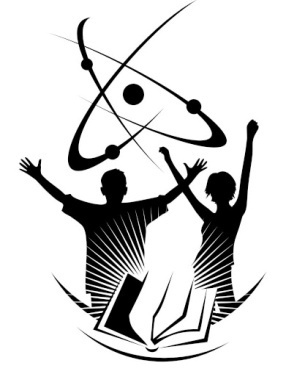 Будущие исследователи – будущее науки"  Биология 2020-2021. Отборочный турВремя – 45 минут           ФИО (полностью)_______________________________________                                  школа ________________________     класс ________ Шифр _________________-------------------------------------------------------------------------------------------------------------------- ШИФР _______________________________10-11 класс Вариант  2 В заданиях 1-25 выберите один наиболее полный правильный ответ и обведите его номер1.Проявлением такого свойства живых систем как самовоспроизведение  НЕ является      1)    конъюгация инфузорий                         2) шизогония  споровиков          3) фрагментация нитчатых водорослей          4) почкование кишечнополостных2. Мутуализм – взаимоотношение живых систем  на …. уровне организации.1) органном        2) организменном      3) популяционно-видовом       4) биоцеотическом3. Вспышка численности кукушек после вспышки численности соснового шелкопряда - проявление такого свойства живых систем как         1)  самовоспроизведение        2) авторегуляция      3) раздражимость      4) дискретность4. Понятие «экосистема» в экологию ввёл      1) К. Мебиус              2) А. Тенсли                 3) В.Н. Сукачев                 4) В.И. Вернадский5. Материально-энергетическим и информационным миром Вселенной называется            1) биосфера                 2) экосфера                   3) природа                 4) окружающая среда6. Найдите соответствие:1) 1АГД-2Б-3В-4ЕЖ     2) 1Д-2Б-3ВЖ-4АГЕ     3) 1Д-2БГЖ-3В-4АЕ   3) 1Д-2БЖ-3В-4АГЕ7. Динуклеотидамм являются  1) ДНК  и АДФ            2) АДФ  и ФАД           3) ФАД и  НАДФ           4) НАДФ и ДНК8. Основу цитоскелета составляют        1) гистоны	2) микроворсинки    3) коллаген	 4) филаменты  9. В клетках семенников, синтезирующих тестостерон, наиболее развита1) шероховатая ЭПС               2) лизосомы               3) гладкая ЭПС               4) митохондрии10.  Совокупность генов и других нуклеотидных (кодирующих и не кодирующих) последовательностей данного организма -  этогеном                      2) ген                    3) феном                       4) генотип11. Две полинуклеотидные цепи  в молекуле ДНК соединяются … связямипептидными   2) водородными   3)ковалентными  4)дисульфидными12. Один триплет не может кодировать две разные аминокислоты, следовательно, генетический код       1) однозначен                  2)  уникален       3) избыточен           4) универсален13. Процессу сплайсинга подвергаются          1) р-РНК             2) ДНК            3) т-РНК           4) и- РНК  14. При выпадании 5 нуклеотидов подряд происходит1）делеция, сдвиг рамки считывания        2）инсерция, сдвиг рамки считывания  3）делеция, сохранение  рамки считывания  4）инсерция, сохранение  рамки считывания  15.  Если у  конопли посевной  в пресинтетический период интерфазы 20 молекул ДНК, то в  профазе митоза, число хромосом будет равно         1) 10          2) 20           3) 40             4) 8016. Если клетки эндосперма     цветкового растения имеют 30 хромосом, то число групп сцепления у этого растения равно           1) 10         2) 20          3) 30          4) 60 17.  Если при фотосинтезе растение использовало 18 г воды, то при этом оно выделило … кислорода.          1) 11,2 л            2) 22,4 л       3) 67,2 л        4) 134,4 л18. Зелёные и пурпурные серные бактерии  проводят фотосинтез на основе        1) хлорофилла с выделением кислорода        2)  хлорофилла без  выделения кислорода        3) родопсина с выделением кислорода          4) родопсина без выделения кислорода  19. Найдите соответствие:1БГ2Д3АВ           2) 1ВГ2Б3АД           3) ВГ2АБ3Д      4)1ВД2А3БГ20. Если сухая биомасса планктона с 1м2 водоема  составляет 800г, то  одну щуку  в цепи питания: планктон→мелкая рыба→щука (10 кг) может прокормить примерно … площади водоема. Из указанной в скобках массы 60 % составляет вода.     1)  12500 м2                      2)  1250 м2                         3)  500 м2                    4) 250 м221. Василёк и ромашка относятся к        1) одному семейству                                    2) разным семействам одного класса       3) разным классам одного отдела              4) разным отделам22.  Орган равновесия и слуха у рыб представлен1) внутренним ухом2) внутренним и средним ухом3) внутренним, средним ухом и барабанной перепонкой4) внутренним, средним, наружным ухом и барабанной перепонкой23. К первичноротым относятся типы:        1) иглокожие и хордовые                              2) хордовые и моллюски         3) моллюски и  членистоногие                   4) членистоногие и хордовые24. Установите последовательность этапов действия стресса на организм человека: А. Воздействие на гипоталамус;    Б. Воздействие на  гипофиз; В. Воздействие на кору надпочечников;     Г. Активация ЦНС           1) БГВА                 2) ГАБВ         3)  ГВБА                  4) АБВГ25. Найдите соответствие:           1) 1АВ2БГ3Д                        2) 1БГД2В 3А                  3) 1БД2ВГД3А                4) 1БГД2А3В  В заданиях 26-30 найдите аналогию и запишите ответ (1-2 слова)  рядом с заданием26. Рожь : зерновка = арахис : ? (боб)27. Плаун сплюснутый : дихотомическое = сосна : ? (моноподиальное)28. Клоп постельный : паразит = божья корова : ? (хищник)29. Ага : мочевина = ара : ? (мочевая кислота)30. +/+ : мутуализм  = - /- : ? (конкуренция)Межрегиональная олимпиада школьников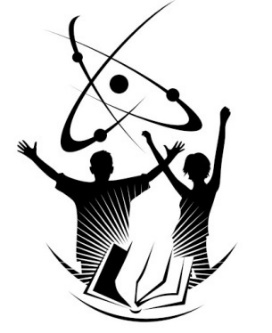 Будущие исследователи – будущее науки"Биология 2020-2021. Отборочный тур.Время – 45 минут                                  ФИО (полностью)_______________________________________                                  школа ________________________     класс ________ Шифр _________________-------------------------------------------------------------------------------------------------------------------- ШИФР _______________________________10-11 класс Вариант  3 В заданиях 1-25 выберите один наиболее полный правильный ответ и обведите его номер1.Проявлением такого свойства живых систем как самовоспроизведение   НЕ является              1) неотения        2) партеногенез       3) шизогония        4) полиплоидия2. Комменсализм – взаимоотношение живых систем  на …. уровне организации.1) органном        2) организменном      3) популяционно-видовом       4) биоцеотическом3. Падение численности белок после вспышки численности соснового шелкопряда - проявление такого свойства живых систем как  авторегуляция на …. уровне организации.1) органном        2) организменном      3) популяционно-видовом       4) биоценотическом4. Понятие «биосфера» в экологию ввёл       1) В.И. Вернадский         2) В.В. Докучаев      3) Э. Геккель                 4) Э. Зюсс5. Совокупность условий, окружающие нас в данный момент времени и пространства –это          1) биосфера                      2) экосфера                3) природа                        4) окружающая среда6. Найдите соответствие:1) 1АГД-2Б-3В-4ЕЖ     2) 1Д-2Б-3ВЖ-4АГЕ     3) 1Д-2БГЖ-3В-4АЕ   4) 1Д-2БЖ-3В-4АГЕ7. Мононуклеотидами  АМФ и АДФ        2) АДФ и НАДФ       3) НАДФ и ФАД      4) ФАД и АМФ8. Микротрубочки содержат белок1) актин            2) миозин               3) тубулин                   4) миоглобин9. Отношение массы митохондрий к массе клеток органа максимально в            1) печени   2) поджелудочной железе  3) почке    4) сердце 10. Некодирующую последовательности генетического кода эукариот и архей называютэкзон                        2)  интрон                 3) оперон                   4)цистрон11. Антикодону   УЦЦ на т-РНК соответствует триплет на ДНК1) ЦЦУ			2) ТГГ		3) АГГ   		4) ТЦЦ12. Универсальный биологический код заключается в том, что1) каждой аминокислоте соответствует один или несколько нуклеотидов2) каждой аминокислоте соответствует один или несколько триплетов3) каждому белку соответствует один ген4) каждому белку соответствует одна нить ДНК13. Фолдинг белка – это      1) формирование первичной структуры            2) модификация аминокислотных остатков      3) формирование третичной структуры         4) транспорт в ЭПС14. При вставке 2   нуклеотидов подряд происходит1）делеция, сдвиг рамки считывания                2）инсерция, сдвиг рамки считывания  3）делеция, сохранение  рамки считывания      4）инсерция, сохранение  рамки считывания  15. Если у  конопли посевной  в постсинтетический период интерфазы 40 молекул ДНК, то в  анафазе митоза число хромосом будет равно        1) 10                      2) 20                      3) 40                         4) 8016. Если число групп сцепления у хвойного растения равно 30, то число хромосом в клетках эндосперма этого растения равно           1) 10                         2) 20                     3) 30                     4) 60 17. Если при фотосинтезе растение выделило 134,4л кислорода, то при этом оно использовало … углекислого газа.          1) 44г                       2) 88г                  3)  176г                 4) 264г18. Археи  проводят фотосинтез на основе        1) хлорофилла с выделением кислорода        2)  хлорофилла без  выделения кислорода        3) родопсина с выделением кислорода          4) родопсина без выделения кислорода  19. Найдите соответствие:1ВГ2Б3АД            2) 1ВГ2АБ3Д           3) 1АВГ2Б3Д       4) 1ВД2А3БГ20. Если первичная продуктивность степи составляет 20 кг на 1м2, а пищевая цепь включает 6 трофических уровней "травы - растительноядные насекомые - хищные насекомые - земноводные - ужи - соколы", то на территории в 1 га (10000 м2)  количество соколов массой 1 кг, которое может  прокормиться на этой территории равно      1)   2                     2)  20                         3) 100                      4) 200 21. Баклажан и томат  относятся к        1) одному семейству                                  2) разным семействам одного класса       3) разным классам одного отдела              4) разным отделам22. Орган равновесия и слуха у млекопитающих   представлен1) внутренним ухом2) внутренним и средним ухом с 1 слуховой косточкой  3) внутренним, средним ухом с 3 слуховыми  косточками 4) внутренним, средним ухом с 3 слуховыми  косточками и наружным ухом23. Хордовые и иглокожие являются … животными.1) первичнополостными и первичноротыми     2) первичнополостными и вторичноротыми3) вторичнополостными и первичноротыми     4) вторичнополостными и вторичноротыми24. Установите последовательность этапов действия стресса на организм человека: А. Выделение АКТГ               Б. Воздействие на  гипофизарно-гипоталамическую систему;  В. Выделение адреналина;     Г. Активация ЦНС            1) БГВА                 2) ГАБВ         3)  ГБАВ                  4) АБВГ25. Найдите соответствие:           1) 1АВ2БГ3Д                        2) 1БГД2В 3А                  3) 1БГ2ВД3А                4) 1Д2ВГ3АБ  В заданиях 26-30 найдите аналогию и запишите ответ (1-2 слова)  рядом с заданием26. Груша : яблоко = абрикос : ? (костянка)27. Берёза : симподиальное = ель : ? (моноподиальное)28. Таракан рыжий : сапротроф = тля злаковая : ? (паразит)29. Мойва : аммиак = моёвка : ? (мочевая кислота)30. +/- : паразитизм = 0/0 : ? (нейтрализм)Межрегиональная олимпиада школьников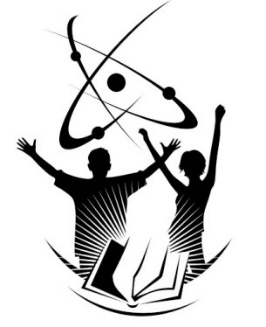 "Будущие исследователи – будущее науки"  Биология 2020-2021. Отборочный тур.Время – 45 минут                                  ФИО (полностью)_______________________________________                                  школа ________________________     класс ________ Шифр _________________-------------------------------------------------------------------------------------------------------------------- ШИФР _______________________________7-9 класс  вариант  11.Наиболее простой живой системой является        1) тунец                     2) тритон                  3)      турухтан                 4) тюлень2. Взаимодействие осины и подосиновика  – это взаимоотношения, происходящие  на …  уровне организации живого.      1) организменном    2) популяционно-видовом     3) биоценотическом        4) биосферном3. Выделение глюкагона  из поджелудочной железы у голодного человека - проявление такого свойства живых систем как      1) саморегуляция       2) раздражимость       3) дискретность       4) биоритмичность4. Глобальной экосистемой Земли называют         1) атмосферу                    2) биосферу                3) гидросферу                4) литосферу5. Установите  соответствие:1) 1АГД-2Б-3В-4ЕЖ      2) 1Д-2Б-3ВЖ-4АГЕ     3) 1Д-2БГЖ-3В-4АЕ        4) 1Д-2БЖ-3В-4АГЕ6. Бактерии в составе клетки имеют1) цитоплазму и рибосомы                            2) рибосомы и митохондрии 3) митохондрии и ядро  4) ядро и цитоплазму7. Митохондрии  ОТСУТСТВУЮТ у        1) кишечной  палочки     2) хламидомонады  3) хлореллы     4) инфузории8. Установите соответствие:             1) 1БД-2АВ-3Г          2) 1АД-2БГ-3В    3) 1ДВ-2Б-3АГ       4) 1АГ-2БД-3В9. Установите соответствие:          1) 1Б-2В-3АГ       2) 1Б-2А-3ВГ       3) 1А-2Б-3ВГ         4) 1В-2БГ-3А10. Установите аналогию:Растения : крахмал  = Грибы : ?целлюлоза       2) гликоген       3) хитин        4) муреин11. Фотосинтез у растений происходит в замыкающих клетках устьиц и в клетках … ткани.        1) покровной     2) основной	     3) проводящей         4) образовательной12. Стержневую  корневую систему имеют        1) лук  и пшеница      2) пшеница и фасоль  3) фасоль и одуванчик     4) одуванчик и лук13. Плод стручок имеет сурепка        2) акация       3) арахис       4) соя14. Порфира – это водоросль 1)бурая одноклеточная 2)бурая многоклеточная3)красная одноклеточная 4)красная многоклеточная15. Сфагнум  и страусник  относятся к1) одному семейству    2) разным семействам одного класса  3) разным классам одного отдела    4) разным отделам16. Только паразитический образ жизни имеют       1) Саркодовые        2) Жгутиконосцы        3) Инфузории        4) Споровики 17. Найдите аналогию:     Плоские черви : выделительная система = Многощетинковые кольчатые черви : ?дыхательная система    2) половая система    3) нервная система     4) эндокринная система18. Найдите аналогию:Белая планария :протонефридии = пчела медоносная : ?           1) мальпигиевы сосуды    2) метанефридии      3) почки      4) зелёные железы19. ВСЕ хордовые имеют       1) головной мозг       2) череп       3) позвоночник      4) нервную трубку20. Плотоядная рыба пиранья относятся к отряду       1) окунеобразные     2)    карпообразные     3) скорпенообразные    4) сиговые21.  Трёхкамерное  сердце имеют1) амфибии и рептилии       2)рептилии  и птицы  3)птицы и млекопитающие  4)млекопитающие и амфибии22. Человек как вид относится к классу Млекопитающие, поскольку имеет        1)  губчатые лёгкие и потовые железы                    2)  потовые железы и 7 шейных позвонков        3) 7 шейных позвонков и трёхкамерное сердце      4) трёхкамерное сердце и губчатые лёгкие   23. Примерами вымерших видов животных являются1) тасманский дьявол и полярная акула           2) полярная акула и стеллерова корова3) стеллерова корова и сумчатый волк        4) сумчатый волк и тасманский дьявол24. Еж и крот  относятся к1) одному отряду                                                    2) разным отрядам одного подкласса3) разным подклассам одного класса                    4) разным классам25. Установите аналогию:       Озоновые дыры : фреон = парниковый эффект : ?       1) хлор       2) оксид азота	          3) оксид серы     4) углекислый газВ заданиях 26-30 найдите аналогию. Запишите слово-ответ рядом с номером задания26. Мышцы : мезодерма = головной мозг : ? (эктодерма)27. Хрящ : соединительная = эпидермис : ? (эпителиальная) 28. В1 : бери-бери = С : (цинга)29. Малая  берцовая : голень = лучевая : ? (предплечье)30. Кайман : Пресмыкающиеся = Человек : ? (Млекопитающие)Межрегиональная олимпиада школьников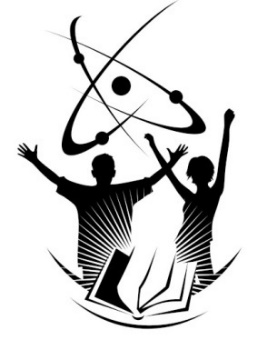 "Будущие исследователи – будущее науки"  Биология 2020-2021. Отборочный тур.Время – 45 минут                                  ФИО (полностью)_______________________________________                                  школа ________________________     класс ________ Шифр _________________-------------------------------------------------------------------------------------------------------------------- ШИФР _______________________________7-9 класс вариант  21.Наиболее простой     живой                 системой      является        1) тигровая акула            2) саламандра          3) черепаха         4)  воробей2. Взаимодействие человека и комара малярийного – это взаимоотношения, происходящие  на …  уровне организации живого.        1) организменном    2) популяционно-видовом     3) биоценотическом        4) биосферном3. Сигналом к началу осенних и весенних перелётов птиц является изменение       1) температуры       2) погоды         3) пищевой базы       4) длины светового дня4. Высшая стадия развития биосферы, когда разумная человеческая деятельность становится определяющим фактором развития на Земле называется           1) антропосферой            2) ноосферой                       3) техносферой             4) экосфера5. Установите соответствие:1) 1АГД-2Б-3В-4ЕЖ      2) 1Д-2Б-3ВЖ-4АГЕ     3) 1Д-2БГЖ-3В-4АЕ        4) 1Д-2БЖ-3В-4АГЕ6. Прокариоты не имеют              1) ядра 2) ядра и митохондрий 3) ядра, митохондрий и аппарата Гольджи 4) ядра, митохондрий,  аппарата Гольджи и рибосом7. Аппарат Гольджи ОТСУТСТВУЕТ  у        1) туберкулёзной палочки     2) хламидомонады  3) хлореллы     4) инфузории8. Установите соответствие:          1) 1БД-2АВ-3Г          2) 1АД-2БГ-3В    3) 1ДВ-2Б-3АГ       4) 1АГ-2БД-3В9. Установите соответствие:          1) 1Б-2В-3АГ       2) 1Б-2А-3ВГ       3) 1АГ-2Б-3В         4) 1В-2БГ-3А10. Установите аналогию:Грибы : хитин = Растения : ?целлюлоза       2) гликоген       3) крахмал        4) муреин11. Мякоть персика и томата состоит из … ткани.         1) покровной     2) основной	     3) проводящей         4) образовательной12. Мочковатую корневую систему имеют растения семейств:1)Злаковые и Лилейные2)Лилейные и Бобовые 3)Бобовые и Паслёновые 4)Паслёновые и Злаковые13. Плод ягода имеет        1) малина        2) земляника       3) картофель       4) арбуз14. Саргассум  – это водоросль 1)бурая одноклеточная      2)бурая многоклеточная3)красная одноклеточная    4)красная многоклеточная15. Мимоза и фасоль относятся к1) одному семейству2) разным семействам одного класса  3) разным классам одного отдела    4) разным отделам16. Половой процесс инфузорий, не связанный с размножением – это       1) партеногенез      2) конъюгация        3) неотения         4) цитотомия      17. Найдите аналогию:Плоские черви : половая система = Круглые черви : ?1) сквозной кишечник  2)  кровеносная система   3) нервная система     4) дыхательная система    18. Найдите аналогию:Беззубка : почки = дождевой червь : ? протонефридии      2) метанефридии      3) мальпигиевы сосуды     4) зелёные железы19. ВСЕ хордовые имеют       1) головной мозг       2) череп       3) позвоночник      4) замкнутую кровеносную систему20. Жаберных крышек НЕ ИМЕЮТ …рыбы.       1) двоякодышащие    2) кистепёрые       3) хрящевые      4) хрящекостные21.  Двухкамерное  сердце имеют1) круглоротые и рыбы        2) рыбы и амфибии       3) амфибии и рептилии    4) рептилии и круглоротые22. Человек как вид относится к классу Млекопитающие, поскольку имеет        1)  губчатые лёгкие и наружное ухо                          2)  наружное ухо и 7 шейных позвонков        3) 7 шейных позвонков и трёхкамерное сердце       4) трёхкамерное сердце и губчатые лёгкие   23. Примерами вымерших видов животных являются1)  амурский тигр и полярная акула                  2) полярная акула и зебра квагга3)  зебра квагга и странствующий голубь4) странствующий голубь и   амурский тигр     24.  Носорог и бегемот относятся к1) одному отряду                                                    2) разным отрядам одного подкласса3) разным подклассам одного класса                    4) разным классам25.  Установите аналогию:Озоновые дыры : фреон = парниковый эффект : ?       1) хлор       2) оксид азота	          3) оксид серы     4) метанВ заданиях 26-30 найдите аналогию. Запишите слово-ответ рядом с номером задания26. Печень : энтодерма = кровь : ? (мезодерма)27. Сердце : мышечная = железы : ? (эпителиальная) 28. С : цинга = D : ? (рахит)29. Лучевая : предплечье = большая берцовая : ? (голень)30. Скорпион :  Членистоногие  = Человек : ?  (Хордовые)Межрегиональная олимпиада школьников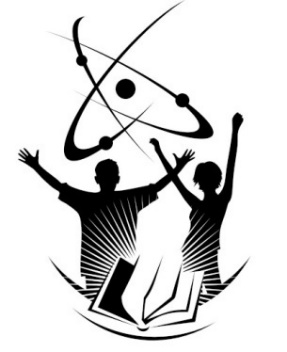 "Будущие исследователи – будущее науки"Биология 2020-2021. Отборочный тур.Время – 45 минут                                  ФИО (полностью)_______________________________________                                  школа ________________________     класс ________ Шифр _________________-------------------------------------------------------------------------------------------------------------------- ШИФР _______________________________7-9 классвариант  3         1.Наиболее сложной живой системой является        1) акула                           2)  саламандра                3) крокодил         4) курица2. Взаимодействие человека и печеночного сосальщика в его печени – это взаимоотношения, происходящие  на …  уровне организации живого.        1) организменном    2) популяционно-видовом     3) биоценотическом        4) биосферном3. Осенние и весенние перелёты птиц – проявление такого свойства живых систем как      1) саморегуляция        2) обмен веществ       3) дискретность       4) биоритмичность4. Теоретической основой охраны окружающей среды является наука     1) биология               2) география             3) химия             4) экология5. Установите  соответствие:1) 1АГД-2Б-3В-4ЕЖ    2) 1Д-2Б-3ВЖ-4АГЕ    3) 1Д-2БГЖ-3В-4АЕ    4) 1Д-2БЖ-3В-4АГЕ6. Представителями Империи Неклеточные являются1) бактерии и археи	  2) археи и вирусы   3) вирусы и фаги	4) фаги и бактерии7. ЭПС ОТСУТСТВУЕТ у        1) сенной палочки     2) хламидомонады  3) хлореллы    4) инфузории8. Установите соответствие:           1) 1БД-2АВ-3Г          2) 1АД-2БГ-3В    3) 1ДВ-2Б-3АГ       4) 1АГ-2БД-3В9. Установите соответствие:          1) 1Б-2В-3АГ                  2) 1Б-2А-3ВГ                    3) 1А-2Б-3ВГ         4) 1В-2БГ-3А10. Найдите аналогию:Растения : целлюлоза = Грибы : ?        1) крахмал       2) гликоген       3) хитин   4) муреин11. Сердцевина многолетних стеблей  покрытосеменных растений  состоит из … ткани.         1) покровной     2) основной	     3) проводящей         4) образовательной12. Мочковатую корневую систему имеют        1) лук  и пшеница      2) пшеница и фасоль  3) фасоль и одуванчик                 4) одуванчик и лук13. Плод орех имеет         1) кедр                     2) миндаль                      3) фундук (лещина)         4) грецкий орех14. Фукус – это водоросль 1)бурая одноклеточная 2)бурая многоклеточная3)красная одноклеточная 4)красная многоклеточная15. Тиссягодный и берёза повислая относятся к1)  одному семейству      2)разным семействам одного класса 3)разным классам одного отдела     4)разным отделам16. Раздражимость у простейших осуществляется в форме        1)  рефлексов      2) тропизмов      3) таксисов    4) настий17. Найдите аналогию:Кольчатые черви : кровеносная система = Плоские черви : ?1) дыхательная система    2) половая система    3) нервная система     4) эндокринная система18. Найдите аналогию:Таракан :мальпигиевы сосуды = речной рак : ?1) протонефридии      2) метанефридии      3) почки      4) зелёные железы19. ВСЕ хордовые имеют       1) головной мозг       2) череп       3) позвоночник      4) вторичную полость тела20.  Мозжечок лучше всего развит у        1) акулы и камбалы       2) камбалы и ската   3) ската и тунца      4) тунца и акулы21.  Четырехкамерное  сердце имеют1)амфибии и рептилии     2)рептилии  и птицы  3)птицы и млекопитающие  4) млекопитающие и амфибии22. Человек как вид относится к классу Млекопитающие, поскольку имеет             1) губчатые лёгкие и диафрагму                               2) диафрагму и 7 шейных позвонков             3) 7 шейных позвонков и трёхкамерное сердце      4) трёхкамерное сердце и губчатые лёгкие   23. Примерами вымерших видов животных являются        1) ирбис и дронт         2) дронт и дикий тур      3) дикий тур и дромадер      4) дромадер и ирбис24. Тюлень и кашалот  относятся к1) одному отряду                                                    2) разным отрядам одного подкласса3) разным подклассам одного класса                    4) разным классам25. Установите аналогию:Парниковый эффект : углекислый газ = озоновые дыры :  ?        1) фреон            2) оксид азота	         3) оксид серы      	4) хлорВ заданиях 26-30 найдите аналогию. Запишите слово-ответ рядом с номером задания26.Сердце : мезодерма = хорда : ? (энтодерма)27. Железы : эпителиальная = лимфа : ? (соединительная)28. D : рахит = А : ? (куриная слепота)29. Большая берцовая : голень = локтевая : ? (предплечье)30. Корова : Парнокопытные = Человек : ? (Приматы) Строение и тип питанияПредставители1. Автотрофные прокариоты2. Гетеротрофные прокариоты3. Автотрофные эукариоты4. Гетеротрофные эукариоты  А. Дрожжи         Б. Чумная бацилла            В. ХламидомонадаГ. Малярийный плазмодий        Д. ЦианобактерияЕ. Лейшмания           Ж. Молочно-кислая бактерияПроцессСхемаДыханиеБрожениеФотосинтезА.  С6Н12О6            2С2Н5ОН +   2  СО2 + АТФ        Б. В. Г. Д. 6 СО2 + 6 Н2О           С6Н12О6  + 6 О2 Отдел периферической нервной системыПризнаки и функции 1. Соматическая2. Симпатическая3. ПарасимпатическаяА. Сужение зрачковБ. Подконтрольность сознаниюВ. Усиление частоты и силы сокращений сердцаГ. Отсутствие вторых узлов (ганглиев) вне ЦНСД. Высокая скорость проведения нервного импульса . Строение и тип питанияПредставители1. Автотрофные прокариоты2. Гетеротрофные прокариоты3. Автотрофные эукариоты4. Гетеротрофные эукариоты  А. Пеницилл         Б. Холерный вибрион В. Хлорелла                 Г. Дизентерийная амёбаД. ЦианобактерияЕ. Лямблия           Ж. Гнилостная бактерияПроцессСхемаДыханиеФотосинтезХемосинтез             (1 этап)А.     Б.  В. Н2+ Н2О   Г. Д. 6 СО2 + 6 Н2О        С6Н12О6  + 6 О2 Отдел периферической нервной системыПризнаки и функции 1. Соматическая 2. Симпатическая3. ПарасимпатическаяА. Сужение бронхов и бронхиолБ. Связь ЦНС с кожей и органами чувствВ. Расширение зрачковГ. Усиление ритмических форм активности Д. Высокая скорость проведения нервного импульса Строение и тип питанияПредставители1. Автотрофные прокариоты2. Гетеротрофные прокариоты3. Автотрофные эукариоты4. Гетеротрофные эукариоты  А. Мухомор         Б. Туберкулёзная палочка В. Улотрикс                 Г. Трипаносома         Д. Нитрицифицирующая бактерияЕ. Балантидий                   Ж. Гнилостная бактерияПроцессСхемаДыханиеБрожениеХемосинтез (1 этап)А. Б.   С6Н12О6         2С2Н5ОН +   2  СО2 + АТФ     В. Г. Д. Н2+  Н2О Отдел периферической нервной системыПризнаки и функции 1. Соматическая 2. Симпатическая3. ПарасимпатическаяА. Усиление перистальтики и отделения пищеварительных соковБ. Понижение артериального давленияВ. Усиление потоотделенияГ. Расширение  бронхов и бронхиол Д. Высокая скорость проведения нервного импульса Строение и тип питанияПредставители1. Автотрофные прокариоты2. Гетеротрофные прокариоты3. Автотрофные эукариоты4. Гетеротрофные эукариоты  А. Пеницилл               Б. Холерный вибрион В. Хлорелла                 Г. Дизентерийная амёбаД. Цианобактерия (оксифотобактерия)Е. Гидра пресноводная            Ж. Гнилостная бактерияВозбудительЗаболевание1. Бактерии2. Простейшие3, ВирусыА. Холера              Б. ГепатитВ. Лямблиоз           Г. ОспаД. ЧумаОрганоиды клетки животныхВыполняемые функции1. Рибосомы2. Митохондрии3. Клеточный центрА. Участие в митозе и мейозеБ. Образование и накопление энергии В. Синтез белкаГ. Окисление органических веществ Строение и тип питанияПредставители1. Автотрофные прокариоты2. Гетеротрофные прокариоты3. Автотрофные эукариоты4. Гетеротрофные эукариоты  А. Мухомор         Б. Туберкулёзная палочка В. Ламинария                 Г. Червь дождевой         Д. Цианобактерия (оксифотобактерия)Е. Малярийный плазмодий                Ж. Гнилостная бактерияВозбудительЗаболевание1. Бактерии2. Простейшие3, ВирусыА. Столбняк               Б. КорьВ.  Малярия         Г. Весенне-летний клещевой энцефалит      Д. ДифтерияОрганоиды клетки грибовВыполняемые функции1.  Клеточная стенка2. Лизосомы3. Клеточный центрА. Участие в  митозе и мейозеБ. Поддержание формы клетки и защитаВ. Переваривание отмерших частей клеткиГ. Формирование веретена деления Строение и тип питанияПредставители1. Автотрофные прокариоты2. Гетеротрофные прокариоты3. Автотрофные эукариоты4. Гетеротрофные эукариоты  А. Дрожжи         Б. Чумная бацилла            В. ХламидомонадаГ. Малярийный плазмодий     Д. Цианобактерия (оксифотобактерия)Е. Лямблия           Ж. Молочно-кислая бактерияВозбудительЗаболевание1. Бактерии2. Простейшие3. ВирусыА. Туберкулёз              Б. ГриппВ. Сонная болезнь           Г. ВетрянкаД.  Сибирская язваОрганоиды клетки растенийВыполняемые функции1. Рибосомы2. Хлоропласты 3.  Вакуоли А. ФотосинтезБ. Синтез белковВ. Накопление клеточного сока Г.  Поддержание тургора клетки